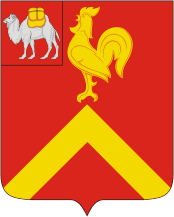 АДМИНИСТРАЦИЯ КРАСНОАРМЕЙСКОГО МУНИЦИПАЛЬНОГО РАЙОНА ЧЕЛЯБИНСКОЙ ОБЛАСТИПОСТАНОВЛЕНИЕот  17.04.2018 г. №.  298  .  Об утверждении Порядка оказания адресной социальной помощи в виде единовременного социального пособия отдельным категориям граждан в связи с празднованием 73-й годовщины Победы в Великой Отечественной войне 1941-1945 годовВ соответствии с постановлением администрации Красноармейского муниципального района от 19.01.2017 г. № 20 «Об утверждении муниципальной программы «Социальная поддержка граждан Красноармейского муниципального района на 2017-2020 год»,ПОСТАНОВЛЯЮ:1. Утвердить прилагаемый Порядок оказания адресной социальной помощи в виде единовременного социального пособия отдельным категориям граждан в связи с празднованием 73-й годовщины Победы в Великой Отечественной войне 1941-1945 годов.2. Управлению социальной защиты населения администрации Красноармейского муниципального района (Бердникова И.И.) организовать выплату единовременного социального пособия отдельным категориям граждан в соответствии с Порядком, утвержденным настоящим постановлением.3. Управлению делами администрации района (Антипьев Л.В.) опубликовать настоящее постановление в официальных средствах массовой информации района и разместить на официальном сайте администрации района.4. Контроль за выполнением настоящего постановления возложить на первого заместителя главы района, руководителя аппарата администрации района  Яценко С.Ф.	Глава района 								Ю.А. СакулинУТВЕРЖДЕНпостановлением администрацииКрасноармейского муниципальногорайона Челябинской областиот 17.04.2018 г. № 298ПОРЯДОКоказания адресной социальной помощи в виде единовременного социального пособия отдельным категориям гражданв связи с празднованием 73-й годовщины Победы в Великой Отечественной войне 1941-1945 годов1. Настоящий Порядок разработан в соответствии с решением Собрания депутатов Красноармейского муниципального района от 14.12.2017 года № 238 «О районном бюджете на 2018 год и на плановый период 2019 и 2020 годов», в целях реализации муниципальной программы «Социальная поддержка граждан Красноармейского муниципального района на 2017-2020 год», утвержденной постановлением администрации Красноармейского муниципального района 
от 19.01.2017 г. № 20.2. Единовременное социальное пособие в связи с празднованием 73-й годовщины Победы в Великой Отечественной войне 1941-1945 годов предоставляется, гражданам, имеющим постоянную или временную регистрацию на территории Красноармейского муниципального района и состоящим на учете в Управлении социальной защиты населения администрации Красноармейского муниципального района Челябинской области:- в размере 2 000 рублей - лицам, работавшим в тылу; членам семей погибших (умерших); несовершеннолетним узникам фашизма; жителям блокадного Ленинграда, путем перечисления на почтовые отделения УФПС Челябинской области – филиала ФГУП «Почта России»;- в размере 10 000 рублей участникам Великой Отечественной войны и инвалидам Великой Отечественной войны, путем выдачи наличными средствами через кассу УСЗН Красноармейского муниципального района.3. В случае если гражданин состоит на учете в Управлении социальной защиты населения администрации Красноармейского муниципального района Челябинской области, как получатель мер социальной поддержки по нескольким основаниям, указанным в пункте 2 настоящего порядка, единовременное социальное пособие в связи с празднованием 73-й годовщины Победы в Великой Отечественной войне 1941-1945 годов, выплачивается по одному из таких оснований, предусматривающему более высокий ее размер.4. Управление социальной защиты населения администрации Красноармейского муниципального района Челябинской области:1) формирует и утверждает списки получателей единовременного социального пособия на основании сведений, содержащихся в ЕИС СЗН по Красноармейскому муниципальному району;3) формирует выплатные документы на оплату единовременного социального пособия в соответствии с утвержденными списками;4) заключает договор на оказание услуг по доставке единовременного социального пособия;5) оформляет платежные документы и направляет их в УФПС Челябинской области – филиал Федерального государственного унитарного предприятия «Почта России», для осуществления выплаты единовременного социального пособия;5. Расходы на оплату услуг федеральной почтовой связи осуществляются в пределах средств, предусмотренных на оказание единовременного социального пособия.6. Списки получателей единовременного социального пособия, по которым производилась выплата, хранятся в Управлении социальной защиты населения администрации Красноармейского муниципального района в течение 5 лет.Информация о предоставлении дополнительных мер социальной поддержки отдельных категорий граждан, проживающих на территории Красноармейского муниципального района, размещается в Единой государственной информационной системе социального обеспечения. Размещение и получение указанной информации в Единой государственной информационной системе социального обеспечения осуществляются в соответствии с Федеральным законом «О государственной социальной помощи»7. Контроль за расходованием средств на оказание адресной социальной помощи в виде единовременного социального пособия отдельным категориям граждан осуществляется Управлением социальной защиты населения администрации Красноармейского муниципального района Челябинской области.